INTRODUCCIÓN A LA PSICOLOGÍA CLÍNICA - CT - 256B1 MAPA CONCEPTUAL EVALUACIÓN CLÍNICA JOHANNA PÉREZDOCENTE RAFAEL EDUARDO MARTINEZ PAREJACORPORACIÓN UNIVERSITARIA UNITEC PSICOLOGÍA INTRODUCCIÓN A LA PSICOLOGÍA CLÍNICACOLOMBIA 30 DE MARZO DE 2023 https://www.canva.com/design/DAFetS3yGq8/-rpDLvWQ6h7KV67e6nQAgg/view?utm_content=DAFetS3yGq8&utm_campaign=designshare&utm_medium=link&utm_source=publishsharelink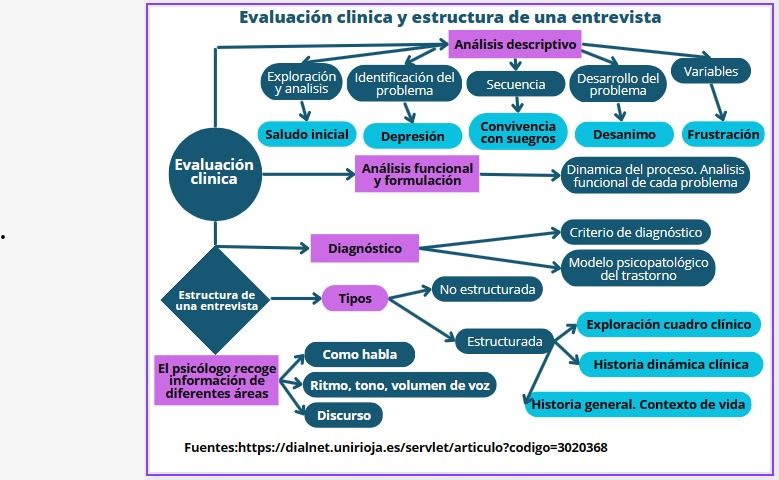 https://youtu.be/4LkPsrJ9br0https://youtu.be/MYi1b7VFcxUhttps://dialnet.unirioja.es/servlet/articulo?codigo=3020368